Социальная поддержка граждан по оплате жилого помещения и коммунальных услуг.Ижевск среди столиц регионов ПФО занимает: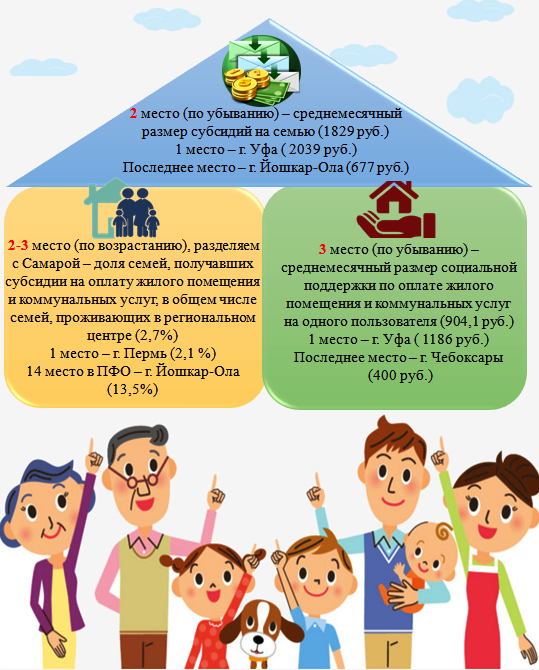 